 Αρθ. Ιδρ. Απόφασης Πρωτοδ. Αθηνών 20376/58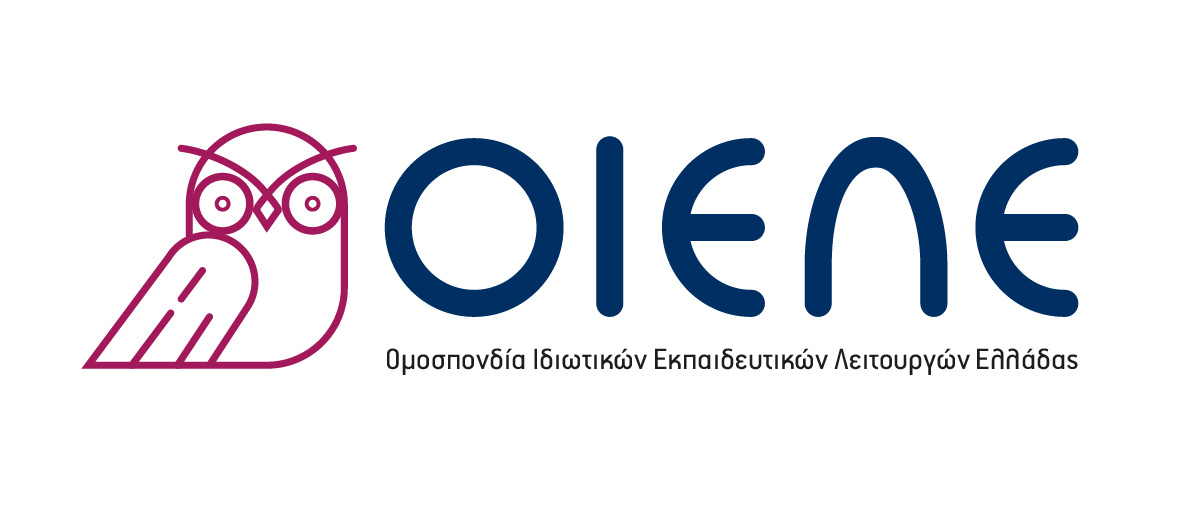 Χαλκοκονδύλη 13, 104-32, ΑθήναΤηλ: 5238148, 5230819Fax: 5230819e-mail: oieleomospondia@gmail.com site:          www.oiele.gr                                                       Διεκδικητικό πλαίσιο ΟΙΕΛΕΓενικό αίτημαΨήφιση ενός σύγχρονου νόμου για την ιδιωτική εκπαίδευση μετά από κοινωνικό διάλογοΙδιωτικά σχολείαΕπαναφορά των μισθών στα προ 2012 επίπεδα και αποκατάσταση 13ου και 14ου μισθούΑιτιολογημένες καταγγελίες σύμβασης των εκπαιδευτικών αορίστου χρόνου στα ιδιωτικά σχολεία. Έλεγχος της νομιμότητας και καταχρηστικότητας των καταγγελιών σύμβασης από υπηρεσιακά συμβούλια ή από ανεξάρτητη αρχή, όπως συμβαίνει στις περισσότερες ευρωπαϊκές χώρεςΑπαγόρευση καταγγελίας σύμβασης κατά τη διάρκεια του σχολικού έτους, εκτός κι αν προκύπτει εξαιρετικά σοβαρός λόγος τον οποίο κρίνει η Διεύθυνση ΕκπαίδευσηςΕπαναφορά του ύψους των αποζημιώσεων απόλυσης στο όριο που έθετε ο Ν. 4415/2016 και αποζημίωση απόλυσης με τη συμπλήρωση τουλάχιστον εξαμήνουΑρχική σύμβαση, όχι αορίστου χρόνου, αλλά διετίας, όπως ίσχυε μέχρι από το 1977 μέχρι και το 2020Κατάργηση της βλαπτικής μεταβολής του ωραρίου και ανάθεση στους εκπαιδευτικούς διοικητικού έργου ή διδακτικών υπηρεσιών στις απογευματινές δράσεις για να αναπληρωθούν οι χαμένες ώρες, όπως προέβλεπε ο Ν. 4415/2016.Κατάργηση της απαράδεκτης ρύθμισης για την παραίτηση των ιδιωτικών εκπαιδευτικών από μέρος του ωραρίου τους που οδηγεί σε εκβιασμό των εκπαιδευτικών. Η παραίτηση από μέρος του ωραρίου θα γίνεται μόνο για καθορισμένους από τη νομοθεσία όρους (όπως συμβαίνει στις άδειες άνευ αποδοχών) και με έγκριση των αρμόδιων υπηρεσιακών συμβουλίων.Μέχρι την αποκατάσταση ενός νομοθετικού πλαισίου ελέγχου των εργασιακών σχέσεων και διασφάλισης της αξιοπιστίας στην έκδοση των τίτλων σπουδών, οι προαγωγικές και απολυτήριες εξετάσεις των μαθητών των ιδιωτικών σχολείων να πραγματοποιούνται υπό δημόσιο έλεγχοΔήλωση των απογευματινών δραστηριοτήτων στα ιδιωτικά σχολεία στις διευθύνσεις εκπαίδευσης, ώστε να έχουν την ουσιαστική εποπτεία των δραστηριοτήτων αυτών, για να ανακοπεί το χάος της αδήλωτης ή της «εθελοντικής» εργασίαςΑντικατάσταση προσχηματικών/προειδοποιημένων ελέγχων των Διευθύνσεων Εκπαίδευσης από κανονικούς ελέγχους στα ιδιωτικά σχολεία.Εκσυγχρονισμός του αναχρονιστικού πειθαρχικού πλαισίου που προβλέπεται στο Ν. 682/77Ηλεκτρονική ανάρτηση του προγράμματος του σχολείου και των εκπαιδευτικών στο διαδίκτυοΜείωση της αναλογίας εκπαιδευτικού-μαθητών ανά τάξηΕπαναφορά των ρυθμίσεων διαιτητικών αποφάσεων που προέβλεπαν έκπτωση 90% στα δίδακτρα για τα παιδιά των εκπαιδευτικών  Σύνδεση της αύξησης των διδάκτρων (που θα πρέπει να παρακολουθούνται από τη Γ.Γ. Εμπορίου, όπως συνέβαινε προ Μνημονίων) και της κερδοφορίας των ιδιωτικών σχολείων με παροχές προς τους εκπαιδευτικούςΨήφιση νέου νομοθετικού πλαισίου για τα ξένα σχολεία: Εναρμόνιση των εργασιακών σχέσεων των ιδιωτικών εκπαιδευτικών σε αυτά με τις εργασιακές σχέσεις των εκπαιδευτικών στα υπόλοιπα ιδιωτικά σχολεία (εκτός κι αν ισχύουν ευνοϊκότερες ρυθμίσεις)Αυστηροποίηση του πλαισίου αδειοδότησης ιδιωτικών σχολείων. Επαναφορά της δυνατότητας ίδρυσης σχολείου από φυσικό πρόσωπο μόνο σε εκπαιδευτικό.Φροντιστήρια Μέσης Εκπαίδευσης – Κέντρα Ξένων ΓλωσσώνΕπαναφορά του θεσμού των συλλογικών διαπραγματεύσεων σε Φροντιστήρια, Κέντρα Ξένων Γλωσσών με τη δυνατότητα μονομερούς προσφυγής στη διαιτησία Εφαρμογή της ηλεκτρονικής πλατφόρμας που προβλέπει το άρθρο 30 του Ν. 4415/2016, ώστε να διασταυρώνονται στοιχεία που θα καταχωρίζουν οι ιδιοκτήτες των μονάδων αυτών με αυτά από άλλες πλατφόρμες (πχ ΠΣ Εργάνη), ώστε να καταπολεμηθεί η οξυμένη αδήλωτη και υποδηλωμένη εργασίαΜείωση του αριθμού των ενσήμων που απαιτούνται για την ένταξη των εκπαιδευτικών στο ταμείο ανεργίας το καλοκαίρι.Μετατροπή των συμβάσεων των εκπαιδευτικών στους χώρους αυτούς σε αορίστου χρόνου, ιδίως αν οι εκπαιδευτικοί εργάζονται για χρόνια καλύπτοντας πάγιες και διαρκείς ανάγκεςΑποσαφήνιση των πειθαρχικών αρμοδιοτήτων των Διευθύνσεων Εκπαίδευσης για τους χώρους αυτούς. Ενίσχυση των τμημάτων Φροντιστηρίων και Κέντρων Ξένων Γλωσσών στις Διευθύνσεις με επιπλέον προσωπικό, ώστε να ανταποκρίνονται στο σύνθετο και απαιτητικό έργο εποπτείαςΝομοθετική ρύθμιση για την πιστοποίησή προσόντων στις ξένες γλώσσεςΙδιωτικά ΙΕΚΕνίσχυση των εργασιακών δικαιωμάτων των εκπαιδευτικών των ιδιωτικών ΙΕΚ (συλλογικές συμβάσεις, συμβάσεις αορίστου χρόνου, αιτιολογημένες καταγγελίες σύμβασης), καθώς αποδίδουν τίτλους σπουδών ενταγμένους στο Εθνικό Πλαίσιο Προσόντων και χρειάζονται στοιχειώδη προστασίαΑυστηρός έλεγχος των εποπτικών αρχών στα ιδιωτικά ΙΕΚ, ώστε να αποφεύγονται φαινόμενα πλασματικών τάξεων/σπουδαστώνΑνάθεση πειθαρχικού ελέγχου των ΙΕΚ από τις Διευθύνσεις ΕκπαίδευσηςΚέντρα ΜελέτηςΨήφιση ρυθμιστικού πλαισίου για τα εντελώς αρρύθμιστα Κέντρα Μελέτης και ΚΔΑΠ που έχουν ως δραστηριότητα τους την εκπαίδευση μαθητών Έλεγχος των κτηριακών υποδομών από τον ΕΟΠΠΕΠΚαθορισμός προσόντων για την πρόσληψη εκπαιδευτικών και εξομοίωση των εργασιακών τους σχέσεων (ωράριο, αμοιβές, ασφάλιση) με αυτές των εκπαιδευτικών σε Φροντιστήρια και στα Κέντρα Ξένων Γλωσσών